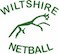 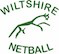 Wiltshire Netball Summer CampsFor those in School Years 7,8 & 9Develop your existing attacking, defending and shooting skills with our County CoachesDorcan DomeDorcan Recreation CentreSt Paul’s DriveCovingham Swindon SN3 5DATuesday 16th August 2022, 10:00 – 16:00Cost £40 per person per session To book a place please use this link https://forms.gle/EtZdTJ4qHLGveaba7and complete the Google Form.If the link doesn’t work for you please send an Email to Mo Squires themower54@gmail.com containing the camp date and the participant’s name & current school year.Closing date 9th August 2022.                                         Places are limited so please book early to avoid disappointment.